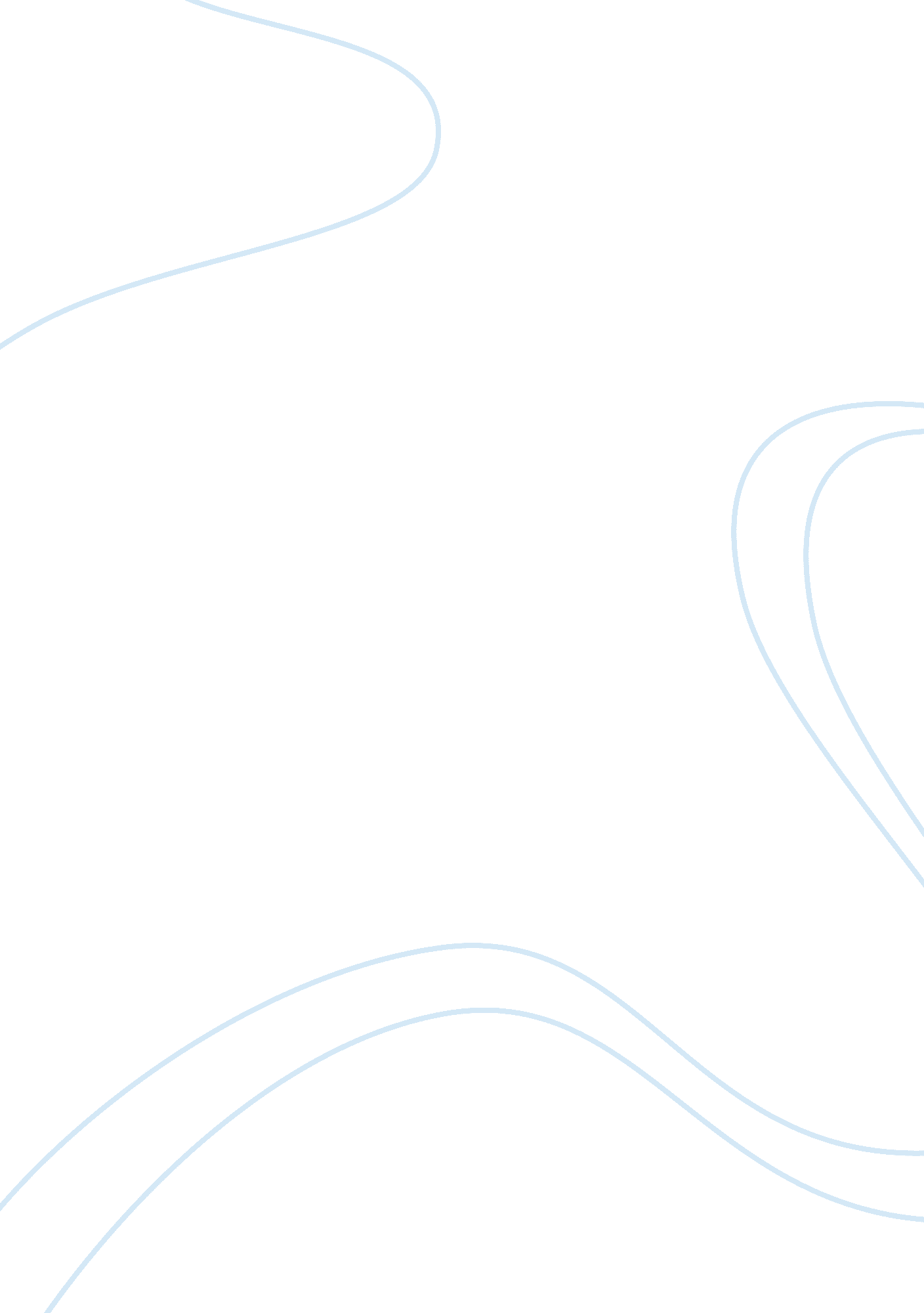 Grand challenges in rhinologyHealth & Medicine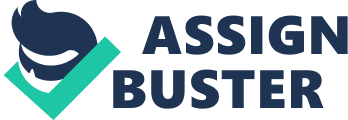 Importance of Nasal Problems The nose is our respiratory interface with the exterior world and, as such, bears the brunt of its challenges. The nasal and sinus epithelium, with its mucociliary clearance and production of nitric oxide gas, constitutes the first line of physical, chemical, and immunological defense of the airways, protecting us from the environment. Rhinitis and rhinosinusitis are universally experienced conditions, thanks to viral colds. This has led to trivialization of nasal symptoms and disease, even when persistent; however the realization that nasal disease is very costly to society, impairs sleep, quality of life, and work/school ability and that it is associated with a variety of co- morbidities involving the throat, lungs, sinuses, ears, and general well- being is gaining traction and leading to good quality research into etiology, prevention, and management. Many challenges remain into the etiology, pathophysiology, natural history, and therapy of upper respiratory tract disorders. Allergic Rhinitis (AR) AR is a highly prevalent global health problem, found in around a quarter of European populations ( 1 ). It has a significant negative impact on quality of life (QoL) of sufferers ( 1 – 6 ), reducing all areas of school and work performance ( 7 , 8 ), impairing mood, cognitive, and driving ability ( 9 , 10 ) probably via its effects on reduction of sleep quality ( 11 ). Socioeconomic effects of AR are huge ( 4 , 5 ). A recent survey in Sweden found an annual cost of €1. 3 billion, mainly due to presenteeism ( 12 ). AR has a negative impact on work productivity greater than that of heart disease and diabetes combined ( 13 ), hence the European Union prioritization of its control ( 14 ). In addition AR predisposes to new asthma and has deleterious effects upon existing asthma ( 15 ). Treatment of AR is no longer simple as the disease has become more severe and complex in recent decades with many sufferers being polysensitized ( 8 , 16 ) having moderate/severe disease ( 1 , 17 , 18 ) and persistent symptoms ( 19 ). Mixed forms of rhinitis have appeared, with a combination of allergic and non-allergic factors involved ( 20 ). In some countries local AR (i. e., localized nasal allergic response in the absence of systemic atopy, LAR) has been demonstrated ( 21 – 23 ). AR is among those conditions included in severe chronic upper airway disease (SCUAD, uncontrolled disease despite guideline-directed care) ( 24 , 25 ) since, despite a plethora of available treatments and suitable guidelines ( 26 , 27 ) AR often remains uncontrolled ( 28 ). The reasons for this are several, with patient, physician, disease, and treatment factors possibly involved. For such AR patients allergen immunotherapy may be an important treatment option ( 29 ). This more personalized treatment involves administering allergen extract, subcutaneously or sublingually, to desensitize patients, reducing both symptoms and medication requirements ( 30 ). Both subcutaneous immunotherapy (SCIT) and sublingual immunotherapy (SLIT) have been shown to be effective in patients with seasonal and perennial AR in the real world as well as in clinical trials ( 31 ) and are recommended in guidelines ( 29 , 30 ). Data suggests that immunotherapy for AR in children can prevent new sensitizations and disease progression to asthma ( 31 , 32 ). Questions remain about the best formulations of allergens and as yet there is still a search for biomarkers associated with, and predictive of, a successful response ( 33 , 34 ). The pathogenesis of AR is a classic example of allergic disease initiated by immunological sensitization to an allergen, probably initially in the nasal mucosa ( 35 ). The factors leading to this are both genetic and environmental, with the marked increase in AR prevalence over the last five decades probably relating to changes in the environment. Impairment of mucociliary clearance and increased epithelial permeability secondary to chemicals, pollutants, and biological factors probably allow access of molecules to the immune system, instead of their being swept away, swallowed and rendered harmless in the gut. Recent interest has also centered on the microbiome, following on from the hygiene hypothesis ( 36 , 37 ). In the epidemiological ISAAC study ( 38 ) AR—associated factors, mostly shared with those of asthma and atopic dermatitis, were antibiotics, paracetamol, air pollution, farm animals in affluent countries, cats, and/or dogs, maternal, and paternal smoking, fast foods, vigorous physical activity in adolescents, frequent TV viewing, but not obesity. However, air pollution and passive smoking probably increase AR severity rather than contributing to its development ( 39 ) and few of the other associations have proven to be genuine risk factors ( 40 ). Prevention of AR has proved difficult. There is some evidence for its reduction by exposure to farm animals in early life, and possibly to dogs, but results differ between developed and developing countries ( 41 – 43 ). Probiotics and /or prebiotics failed to reduce AR when given pre and post-natally ( 44 , 45 ). In recent years large scale data from mobile apps is revealing interesting facts, such as the separate nature of rhinitis with and without eye inflammation (rhinoconjunctivitis) and of rhinitis with multiple atopic co- morbidities, with involvement of different gene complexes in each of these ( 46 ). Other areas of interest about which there is a need for more good data are non-allergic rhinitis and nasal hyperreactivity, both of which cause significant morbidity and quality of life impairment, whilst proving hard to treat effectively in many sufferers ( 27 , 47 ). Rhinosinusitis, in which inflammation extends to the sinus linings, is also a highly prevalent, quality of life reducing, condition which can be acute or chronic. The latter, abbreviated as CRS, is a poly-phenotypic entity which has been extensively reviewed recently ( 48 ) with mention of research needs in this area. This includes management of CRS with and without nasal polyps, better, large randomized, controlled trials; real-life studies combining surgery plus medical treatment, the place of biologicals, management of uncontrolled disease, impact of the extent of surgery, identification of endotypes with particular management implications. Links With Asthma The concept of one airway one disease has become largely accepted—with the demonstration that most asthma patients have some form of upper airway disorder that can precede, affect and aid in classification of their lung disease ( 15 ). Rhinitis is associated with more asthma-related GP visits and hospital referrals, with associated higher costs, probably because it impairs asthma control to a similar degree as does smoking ( 49 – 51 ). Effective AR and CRS treatment, both medical and surgical, can improve asthma control ( 52 – 55 ). Prevention of allergic asthma development by allergen immunotherapy to AR sufferers has been shown with both SCIT and SLIT ( 31 , 32 ), but not yet absolutely proven and the endotype for success with such therapy remains obscure. The current requirements for asthma drug development mean that upper respiratory tract results in an asthma trial are rarely included in their major assessments- only the lower airway is monitored, whilst conversely separate upper respiratory tract studies done for nasal polyposis largely ignore asthma ( 56 , 57 ). In real life many subjects have both conditions- so it is to be hoped that real life monitoring of new drugs, particularly very expensive monoclonal antibodies, will cover the whole respiratory tract. Surgery For many years the upper respiratory tract has been the preserve of the ENT surgeon. Research efforts in this area tended to be sparse and of poor quality. This has changed with the advent of a new generation of scientifically trained surgeons with better investigative tools, including endoscopes and CT scans ( 58 ). The ease of access to the nose means that it has proved useful, via secretions, scrapings, and biopsies, in enhancing the understanding of mechanisms in the allergic and immune responses. Surgery as treatment for CRS is under investigation, with further studies ongoing ( 59 , 60 ). Olfaction Besides being a route for air entry and defense, the nose also provides us with the origins of the sense of smell, with cilia from olfactory receptors projecting from the brain through the cribriform plate of the skull and into the roof of the nose. Smell and its counterpart, flavor, is highly important to life and to well-being, but, like rhinitis, is often disregarded. Olfactory fibers radiate widely in the brain, particularly involving the limbic system, so smell is linked to memory and is highly emotive. Its loss can have marked impact causing feelings of isolation and reduced emotions. The resulting inability to form and maintain close personal relationships can lead to depression. In recent years there has been increased awareness of olfaction. Olfactory receptors have been cloned and structurally assessed, leading to a Nobel prize for Linda Buck and Richard Axel ( 61 ). Development of the first of several validated tests ( 62 ) has allowed investigation of olfaction in various disorders and the demonstration of marked abnormalities in some neurodegenerative diseases ( 63 ). The olfactory pathway may represent a route for pathogens to ascend into the central nervous system (CNS) in diseases such as Parkinson's and Alzheimer's ( 64 ). Identification of malignancy or of impending epilepsy or diabetic coma by sniffing dogs has been reported ( 65 ). Most recently COVID-19 has highlighted the sense of smell. Anosmia can occur suddenly in COVID−19 sufferers ( 66 ) and may be different in several ways to that experienced in other viral upper respiratory tract infections. On current data more females and young people are being afflicted by coronavirus- induced smell loss which can be the only symptom and in around 90% is transient, suggesting that inflammation and oedema in the olfactory cleft may be responsible, rather than receptor loss. Conclusions Clearly the upper airway is an area of promise for high quality research which could transform patients' lives. Thus, it forms part of the overall grand challenges in Allergy ( 67 ) which will be explored in Frontiers in Allergy. Author Contributions The author confirms being the sole contributor of this work and has approved it for publication. Funding The author declares honoraria for articles, speaker and advisory boards: ALK, Astra Zeneca, Brittania Pharmaceuticals, Capnia, Church & Dwight, Circassia, Groupo Uriach, GSK, Meda/Mylan, Merck, MSD, Ono Pharmaceuticals, Oxford Therapeutics, Sanofi-Aventis, Stallergenes, UCB. Travel funding from: ALK, Bayer, GSK, Meda Lead for BSACI Rhinitis guidelines. Conflict of Interest The author declares that the research was conducted in the absence of any commercial or financial relationships that could be construed as a potential conflict of interest. References 1. Canonica GW, Bousquet J, Mullol J, Scadding GK, and Virchow JC. A survey of the burden of allergic rhinitis in Europe. Allergy . (2007) 62(Suppl. 85): 17–25. doi: 10. 1111/j. 1398-9995. 2007. 01549. x PubMed Abstract | CrossRef Full Text | Google Scholar 2. Canonica GW, Mullol J, Pradalier A, and Didier A. Patient perceptions of allergic rhinitis and quality of life: findings from a survey conducted in Europe and the United States. World Allergy Organ J . (2008) 1: 138–44. doi: 10. 1097/WOX. 0b013e3181865faf PubMed Abstract | CrossRef Full Text | Google Scholar 3. Nathan RA. The burden of allergic rhinitis. Allergy Asthma Proc . (2007) 28: 3–9. doi: 10. 2500/aap. 2007. 28. 2934 PubMed Abstract | CrossRef Full Text | Google Scholar 4. Brozek JL, Bousquet J, Baena-Cagnani CE, Bonini S, Canonica GW, Casale TB, et al. Allergic rhinitis and its impact on asthma (ARIA) guidelines: 2010 revision. J Allergy Clin Immunol . (2010) 126: 466–76. doi: 10. 1016/j. jaci. 2010. 06. 047 PubMed Abstract | CrossRef Full Text | Google Scholar 5. Brozek JL, Bousquet J, Agache I, Agarwal A, Bachert C, Bosnic-Anticevich S, et al. Allergic rhinitis and its impact on asthma (ARIA) guidelines−2016 revision. J Allergy Clin Immunol . (2017) 140: 950–8. doi: 10. 1016/j. jaci. 2017. 03. 050 PubMed Abstract | CrossRef Full Text | Google Scholar 6. Price D, Scadding G, Ryan D, Bachert C, Canonica GW, Mullol J, et al. The hidden burden of adult allergic rhinitis: UK healthcare resource utilisation survey. Clin Transl Allergy . (2015) 5: 39. doi: 10. 1186/s13601-015-0083-6 PubMed Abstract | CrossRef Full Text | Google Scholar 7. Walker S, Khan-Wasti S, Fletcher M, Cullinan P, Harris J, and Sheikh A. Seasonal allergic rhinitis is associated with a detrimental effect on examination performance in United Kingdom teenagers: case–control study. J Allergy Clin Immunol . (2007) 120: 381–7. doi: 10. 1016/j. jaci. 2007. 03. 034 PubMed Abstract | CrossRef Full Text | Google Scholar 8. Valovirta E, Myrseth SE, and Palkonen S. The voice of the patients: allergic rhinitis is not a trivial disease. Curr Opin Allergy Clin Immunol . (2008) 8: 1–9. doi: 10. 1097/ACI. 0b013e3282f3f42f PubMed Abstract | CrossRef Full Text | Google Scholar 9. Braido F, Baiardini I, Scichilone N, Musarra A, Menoni S, Ridolo E, et al. Illness perception, mood and coping strategies in allergic rhinitis: are there differences among ARIA classes of severity? Rhinology . (2014) 52: 66–71. doi: 10. 4193/Rhin13. 040 PubMed Abstract | CrossRef Full Text | Google Scholar 10. Vuurman EF, Vuurman LL, Lutgens I, and Kremer B. Allergic rhinitis is a risk factor for traffic safety. Allergy . (2014) 69: 906–12. doi: 10. 1111/all. 12418 PubMed Abstract | CrossRef Full Text | Google Scholar 11. Ferguson BJ. Influences of allergic rhinitis on sleep. Otolaryngol Head Neck Surg . (2004) 130: 617–29. doi: 10. 1016/j. otohns. 2004. 02. 001 PubMed Abstract | CrossRef Full Text | Google Scholar 12. Cardell LO, Olsson P, Andersson M, Welin KO, Svensson J, Tennvall GR, et al. TOTALL: high cost of allergic rhinitis—a national Swedish population-based questionnaire study. NPJ Prim Care Respir Med . (2016) 26: 15082. doi: 10. 1038/npjpcrm. 2015. 82 PubMed Abstract | CrossRef Full Text 13. Lamb CE, Ratner PH, Johnson CE, Ambegaonkar AJ, Joshi AV, Day D, et al. Economic impact of workplace productivity losses due to allergic rhinitis compared with select medical conditions in the United States from an employer perspective. Curr Med Res Opin . (2006) 22: 1203–10. doi: 10. 1185/030079906X112552 PubMed Abstract | CrossRef Full Text | Google Scholar 14. Bousquet J, Malva J, Nogues M, Manas LR, Vellas B, Farrell J, et al. Operational definition of active and healthy aging (AHA): the European innovation partnership (EIP) on AHA reference site questionnaire: Montpellier October 20–21, Lisbon July 2, 2015. J Am Med Dir Assoc. (2014) 16: 1020–6. doi: 10. 1016/j. jamda. 2015. 09. 004 PubMed Abstract | CrossRef Full Text | Google Scholar 15. Scadding G, and Walker S. Poor asthma control?–then look up the nose. The importance of co-morbid rhinitis in patients with asthma. Prim Care Respir J . (2012) 21: 222–8. doi: 10. 4104/pcrj. 2012. 00035 PubMed Abstract | CrossRef Full Text | Google Scholar 16. Maurer M, and Zuberbier T. Undertreatment of rhinitis symptoms in Europe: findings from a cross-sectional questionnaire survey. Allergy . (2007) 62: 1057–63. doi: 10. 1111/j. 1398-9995. 2007. 01367. x PubMed Abstract | CrossRef Full Text | Google Scholar 17. Bousquet PJ, Demoly P, Devillier P, Mesbah K, and Bousquet J. Impact of allergic rhinitis symptoms on quality of life in primary care. Int Arch Allergy Immunol . (2013) 160: 393–400. doi: 10. 1159/000342991 PubMed Abstract | CrossRef Full Text | Google Scholar 18. Demoly P, Bousquet PJ, Mesbah K, Bousquet J, and Devillier P. Visual analogue scale in patients treated for allergic rhinitis: an observational prospective study in primary care: asthma and rhinitis. Clin Exp Allergy. (2013) 43: 881–8. doi: 10. 1111/cea. 12121 PubMed Abstract | CrossRef Full Text | Google Scholar 19. Bousquet J, Annesi-Maesano I, Carat F, Leger D, Rugina M, Pribil C, et al. Characteristics of intermittent and persistent allergic rhinitis: DREAMS study group. Clin Exp Allergy . (2005) 35: 728–32. doi: 10. 1111/j. 1365-2222. 2005. 02274. x PubMed Abstract | CrossRef Full Text | Google Scholar 20. Bernstein JA. Allergic and mixed rhinitis: epidemiology and natural history. Allergy Asthma Proc . (2010) 31: 365–9. doi: 10. 2500/aap. 2010. 31. 3380 PubMed Abstract | CrossRef Full Text | Google Scholar 21. Rondon C, Campo P, Togias A, Fokkens WJ, Durham SR, Powe DG, et al. Local allergic rhinitis: concept, pathophysiology, and management. J Allergy Clin Immunol . (2012) 129: 1460–7. doi: 10. 1016/j. jaci. 2012. 02. 032 PubMed Abstract | CrossRef Full Text | Google Scholar 22. Rondon C, Campo P, Zambonino MA, Blanca-Lopez N, Torres MJ, Melendez L, et al. Follow-up study in local allergic rhinitis shows a consistent entity not evolving to systemic allergic rhinitis. J Allergy Clin Immunol . (2014) 133: 1026–31. doi: 10. 1016/j. jaci. 2013. 10. 034 PubMed Abstract | CrossRef Full Text | Google Scholar 23. Rondon C, Campo P, Eguiluz-Gracia I, Plaza C, Bogas G, Galindo P, et al. Local allergic rhinitis is an independent rhinitis phenotype: the results of a 10-year follow-up study. Allergy . (2018) 73: 470–8. doi: 10. 1111/all. 13272 PubMed Abstract | CrossRef Full Text | Google Scholar 24. Bousquet J, Bachert C, Canonica GW, Casale TB, Cruz AA, Lockey RJ, et al. Unmet needs in severe chronic upper airway disease (SCUAD). J. Allergy Clin Immunol . (2009) 124: 428–33. doi: 10. 1016/j. jaci. 2009. 06. 027 PubMed Abstract | CrossRef Full Text | Google Scholar 25. Bousquet PJ, Bachert C, Canonica GW, Casale TB, Mullol J, Klossek JM, et al. Uncontrolled allergic rhinitis during treatment and its impact on quality of life: a cluster randomized trial. J Allergy Clin Immunol . (2010) 126: 666. e1–5–8. e1–5. doi: 10. 1016/j. jaci. 2010. 06. 034 PubMed Abstract | CrossRef Full Text | Google Scholar 26. Bousquet J, Khaltaev N, Cruz AA, Denburg J, Fokkens WJ, Togias A, et al. Allergic rhinitis and its impact on asthma (ARIA) 2008 update (in collaboration with the World Health Organization, GA(2)LEN and AllerGen) Allergy . (2008) 63(Suppl. 86): 8–160. doi: 10. 1111/j. 1398-9995. 2007. 01620. x PubMed Abstract | CrossRef Full Text | Google Scholar 27. Scadding GK, Kariyawasam HH, Scadding G, Mirakian R, Buckley RJ, Dixon T, et al. BSACI guidelines for the treatment of allergic and non allergic rhinitis. Clin Exp Allergy . (2017) 47: 856–89. doi: 10. 1111/cea. 12953 PubMed Abstract | CrossRef Full Text | Google Scholar 28. Hellings PW, Fokkens WJ, Akdis C, Bachert C, Cingi C, Dietz de Loos D, et al. Uncontrolled allergic rhinitis and chronic rhinosinusitis: where do we stand today? Allergy . (2013) 68: 1–7. doi: 10. 1111/all. 12040 PubMed Abstract | CrossRef Full Text | Google Scholar 29. Roberts G, Pfaar O, Akdis CA, Ansotegui IJ, Durham SR, Gerth van Wijk R, et al. EAACI guidelines on allergen immunotherapy: allergic rhinoconjunctivitis. Allergy . (2018) 73: 765–98. doi: 10. 1111/all. 13317 PubMed Abstract | CrossRef Full Text | Google Scholar 30. Durham SR, and Penagos M. Sublingual or subcutaneous immunotherapy for allergic rhinitis? J Allergy Clin Immunol. (2016) 137: 339. e10–49. e10. doi: 10. 1016/j. jaci. 2015. 12. 1298 CrossRef Full Text | Google Scholar 31. Zielen S, Devillier P, Heinrich J, Richter H, and Wahn U. Sublingual immunotherapy provides long-term relief in allergic rhinitis and reduces the risk of asthma: a retrospective, real-world database analysis. Allergy . (2018) 73: 165–77. doi: 10. 1111/all. 13213 PubMed Abstract | CrossRef Full Text | Google Scholar 32. Jacobsen L, Niggemann B, Dreborg S, Ferdousi HA, Halken S, Høst A, et al. The PAT Investigator Group. Specific immunotherapy has long-term preventive effect of seasonal and perennial asthma: 10-year follow-up on the PAT study. Allergy . (2007) 62: 943–8. doi: 10. 1111/j. 1398-9995. 2007. 01451. x PubMed Abstract | CrossRef Full Text | Google Scholar 33. Bonertz A, Mahler V, and Vieths S. Manufacturing and quality assessment of allergenic extracts for immunotherapy: state of the art. Curr Opin Allergy Clin Immunol . (2019) 19: 640–5. doi: 10. 1097/ACI. 0000000000000579 PubMed Abstract | CrossRef Full Text | Google Scholar 34. Shamji MH, Kappen J, Abubakar-Waziri H, Zhang J, Steveling E, Watchman S, et al. Nasal allergen-neutralizing IgG4 antibodies block IgE-mediated responses: NOVEL biomarker of subcutaneous grass pollen immunotherapy. J Allergy Clin Immunol . (2019) 143: 1067–76. doi: 10. 1016/j. jaci. 2018. 09. 039 PubMed Abstract | CrossRef Full Text | Google Scholar 35. Greiner AN, Hellings PW, Rotiroti G, and Scadding GK. Allergic rhinitis. Lancet . (2011) 378: 2112–22 doi: 10. 1016/S0140-6736(11)60130-X PubMed Abstract | CrossRef Full Text | Google Scholar 36. Strachan DP. Hay fever, hygiene and household size. BMJ . (1989) 299: 1259–60. doi: 10. 1136/bmj. 299. 6710. 1259 PubMed Abstract | CrossRef Full Text | Google Scholar 37. Wold AE. The hygiene hypothesis revised: is the rising frequency of allergy due to changes in the intestinal flora? Allergy . (1998) 53(Suppl. 46): 20–5. doi: 10. 1111/j. 1398-9995. 1998. tb04953. x PubMed Abstract | CrossRef Full Text | Google Scholar 38. Asher MI, Stewart AW, Mallol J, Montefort S, Lai CKW, Aït-Khaled N, et al. Which population level environmental factors are associated with asthma, rhinoconjunctivitis and eczema? Review of the ecological analyses of ISAAC Phase One. Respir Res . (2010) 11: 8–16. doi: 10. 1186/1465-9921-11-8 PubMed Abstract | CrossRef Full Text | Google Scholar 39. Burte E, Leynaert B, Marcon A, Bousquet J, Benmerad M, Bono R, et al. Long-term air pollution exposure is associated with increased severity of rhinitis in 2 European cohorts. J Allergy Clin Immunol . (2020) 145: 834–42. doi: 10. 1016/j. jaci. 2019. 11. 040 PubMed Abstract | CrossRef Full Text | Google Scholar 40. Wise SK, Lin SY, and Toskala E. International consensus statement on allergy and rhinology: allergic rhinitis. Int Forum Allergy Rhinol . (2018) 8: 108–352. doi: 10. 1002/alr. 22070 CrossRef Full Text | Google Scholar 41. Eller E, Roll S, Chen C-M, Herbarth O, Wichmann H-E, Von Berg A, et al. Meta-analysis of determinants for pet ownership in 12 European birth cohorts on asthma and allergies: a GA2LEN initiative. Allergy . (2008) 63: 1491–8. doi: 10. 1111/j. 1398-9995. 2008. 01790. x PubMed Abstract | CrossRef Full Text | Google Scholar 42. Deckers J, Lambrecht BN, and Hammad H. How a farming environment protects from atopy. Curr Opin Immunol. (2019) 60: 163–9. doi: 10. 1016/j. coi. 2019. 08. 001 PubMed Abstract | CrossRef Full Text | Google Scholar 43. Levin ME, Botha M, Basera W, Facey-Thomas HE, Gaunt B, Gray CL, et al. Environmental factors associated with allergy in urban and rural children from the South African Food Allergy (SAFFA) cohort. J Allergy Clin Immunol . (2020) 145: 415–26. doi: 10. 1016/j. jaci. 2019. 07. 048 PubMed Abstract | CrossRef Full Text | Google Scholar 44. Fiocchi A, Pawankar R, Cuello-Garcia C, Ahn K, Al-Hammadi S, Agarwal A, et al. World Allergy Organization-McMaster University Guidelines for Allergic Disease Prevention (GLAD-P): probiotics. World Allergy Organ J . (2015) 8: 4. doi: 10. 1186/s40413-015-0055-2 PubMed Abstract | CrossRef Full Text 45. Cuello-Garcia CA, Fiocchi A, Pawankar R, Yepes-Nuñez JJ, Morgano GP, Zhang Y, et al. World Allergy Organization-McMaster University Guidelines for Allergic Disease Prevention (GLAD-P): prebiotics. World Allergy Organ J . (2016) 9: 10. doi: 10. 1186/s40413-016-0102-7 PubMed Abstract | CrossRef Full Text | Google Scholar 46. Bousquet J, Devillier P, Anto JM, Bewick M, Haahtela T, Arnavielhe S, et al. Daily allergic multimorbidity in rhinitis using mobile technology: a novel concept of the MASK study. Allergy . (2018) 73: 1622–31. doi: 10. 1111/all. 13448 PubMed Abstract | CrossRef Full Text | Google Scholar 47. Sin B, and Togias A. Pathophysiology of allergic and nonallergic rhinitis. Proc Am Thorac Soc . (2011) 8: 106–14. doi: 10. 1513/pats. 201008-057RN PubMed Abstract | CrossRef Full Text | Google Scholar 48. Fokkens WJ, Lund VJ, Hopkins C, Hellings PW, et al. European position paper on rhinosinusitis and nasal polyps 2020. Rhinology . (2020)58(Suppl. S29): 1–464 doi: 10. 4193/Rhin20. 600 CrossRef Full Text | Google Scholar 49. Crystal-Peters J, Neslusan CA, Smith MW, and Togias A. Health care costs of AR-associated conditions vary with allergy season. Ann Allergy Asthma Immunol. (2002) 89: 457–62. doi: 10. 1016/S1081-1206(10)62081-9 PubMed Abstract | CrossRef Full Text | Google Scholar 50. Price D, Zhang Q, Kocevar VS, Yin DD, and Thomas M. Effect of a concomitant diagnosis of AR on asthma-related health care use by adults. Clin Exp Allergy. (2005) 35: 282–7. doi: 10. 1111/j. 1365-2222. 2005. 02182. x PubMed Abstract | CrossRef Full Text | Google Scholar 51. Clatworthy J, Price D, Ryan D, Haughney J, and Horne R. The value of self-report assessment of adherence, rhinitis and smoking in relation to asthma control. Prim Care Respir J. (2009) 18: 300–5 doi: 10. 4104/pcrj. 2009. 00037 PubMed Abstract | CrossRef Full Text | Google Scholar 52. Watson WTA, Becker AB, and Simons FER. Treatment of allergic rhinitis with intranasal corticosteroids in patients with mild asthma: effect on lower airway responsiveness. J Allergy Clin Immunol . (1993) 91: 97–101 doi: 10. 1016/0091-6749(93)90301-U PubMed Abstract | CrossRef Full Text | Google Scholar 53. Crystal-Peters J, Neslusan C, Crown WH, and Torres A. Treating allergic rhinitis in patients with comorbid asthma: the risk of asthma-related hospitalizations and emergency department visits. J Allergy Clin Immunol . (2002) 109: 57–62. doi: 10. 1067/mai. 2002. 120554 PubMed Abstract | CrossRef Full Text | Google Scholar 54. Ragab S, Scadding GK, Lund VJ, and Saleh H. Treatment of chronic rhinosinusitis and its effects on asthma. Eur Respir J . (2006) 28: 68–74. doi: 10. 1183/09031936. 06. 00043305 PubMed Abstract | CrossRef Full Text | Google Scholar 55. Howe R, Mirakian RM, Pillai P, Gane S, Darby YC, and Scadding GK. Audit of nasal lysine aspirin therapy in recalcitrant aspirin exacerbated respiratory disease. World Allergy Organ J. (2014) 7: 18. doi: 10. 1186/1939-4551-7-18 PubMed Abstract | CrossRef Full Text | Google Scholar 56. Klaus F, Rabe KF, Nair P, Brusselle G, Maspero JF, Castro M, et al. Efficacy and safety of dupilumab in glucocorticoid-dependent severe asthma. N Engl J Med. (2018) 378: 2475–85 doi: 10. 1056/NEJMoa1804093 PubMed Abstract | CrossRef Full Text | Google Scholar 57. Kim J, and Naclerio R. Therapeutic potential of dupilumab in the treatment of chronic rhinosinusitis with nasal polyps: evidence to date. Ther Clin Risk Manage . (2020) 16: 31–7. doi: 10. 2147/TCRM. S210648 PubMed Abstract | CrossRef Full Text | Google Scholar 58. Scadding G, Hellings P, Alobid I, Bachert C, Fokkens W, van Wijk GR, et al. Diagnostic tools in rhinology EAACI position paper. Clin Transl Allergy. (2011) 1: 2. doi: 10. 1186/2045-7022-1-2 PubMed Abstract | CrossRef Full Text | Google Scholar 59. Ragab SM, Lund VJ, and Scadding G. Evaluation of the medical and surgical treatment of chronic rhinosinusitis: a prospective, randomised, controlled trial. Laryngoscope . (2004) 114: 923–30. doi: 10. 1097/00005537-200405000-00027 PubMed Abstract | CrossRef Full Text | Google Scholar 60. Hopkins C, Slack R, Lund V, Brown P, Copley L, and Browne J. Long-term outcomes from the English national comparative audit of surgery for nasal polyposis and chronic rhinosinusitis. Laryngoscope . (2009) 119: 2459–65. doi: 10. 1002/lary. 20653 PubMed Abstract | CrossRef Full Text | Google Scholar 61. Buck L, and Axel R. A novel multigene family may encode odorant receptors: a molecular basis for odor recognition. Cell . (1991) 65: 175–87. doi: 10. 1016/0092-8674(91)90418-X PubMed Abstract | CrossRef Full Text | Google Scholar 62. Doty RL, Shaman P, and Dann M. Development of the University of Pennsylvania Smell Identification Test: a standardized microencapsulated test of olfactory function. Physiol Behav. (1984) 32: 489–502. doi: 10. 1016/0031-9384(84)90269-5 PubMed Abstract | CrossRef Full Text | Google Scholar 63. Doty R. L. (2012). Olfaction in Parkinson's disease and related disorders. Neurobiol. Dis . 46, 527–552. doi: 10. 1016/j. nbd. 2011. 10. 026 PubMed Abstract | CrossRef Full Text | Google Scholar 64. Doty RL. The olfactory vector hypothesis of neurodegenerative disease: is it viable? Ann Neurol . (2008) 63: 7–15. doi: 10. 1002/ana. 21327 PubMed Abstract | CrossRef Full Text | Google Scholar 65. Willis CM, Church SM, Guest CM, Cook WA, McCarthy N, Bransbury AJ, et al. Olfactory detection of human bladder cancer by dogs: proof of principle study [with commentary by T Cole]. BMJ . (2004) 329: 712–5. doi: 10. 1136/bmj. 329. 7468. 712 PubMed Abstract | CrossRef Full Text | Google Scholar 66. Lechien JR, Chiesa-Estomba CM, Place S, Laethem YV, Cabaraux P, Mat Q, et al. Clinical and epidemiological characteristics of 1420 European patients with mild-to-moderate coronavirus disease 2019. J Int Med. (2020) 288: 35–344. doi: 10. 1111/joim. 13089 PubMed Abstract | CrossRef Full Text | Google Scholar 67. Papadopoulos NG. Current grand challenges in allergy. Front Allergy . (2020) 1: 547654. doi: 10. 3389/falgy. 2020. 547654 CrossRef Full Text | Google Scholar 